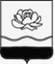 РОССИЙСКАЯ ФЕДЕРАЦИЯКемеровская областьгород МыскиАдминистрация Мысковского городского округаПОСТАНОВЛЕНИЕот 21 октября 2013г. № 2063-пО создании штаба по финансовому мониторингу и выработке мер поддержки отраслей экономики (антикризисного штаба) Мысковского городского округа В целях повышения поступлений налоговых платежей и урегулирования задолженности предприятий и организаций во все уровни бюджета, принятия комплекса мер по поддержанию социально-экономической стабильности в Мысковском городском округе, руководствуясь Федеральным законом от 06.10.2003 № 131-ФЗ «Об общих принципах организации местного самоуправления в Российской Федерации», Уставом Мысковского городского округа:1. Создать штаб по финансовому мониторингу и выработке мер поддержки отраслей экономики (антикризисный штаб) Мысковского городского округа и утвердить его состав, приложение.2. Признать утратившим силу постановление администрации Мысковского городского округа от 03 февраля 2012г. № 113 «О создании штаба по финансовому мониторингу и выработке мер поддержки отраслей экономики (антикризисного штаба) Мысковского городского округа».3. Консультанту-советнику организационного отдела администрации Мысковского городского округа (И.В.Носов) разместить данное постановление на официальном сайте администрации Мысковского городского округа.4. Контроль за выполнением данного постановления возложить на заместителя главы Мысковского городского округа по экономике и промышленности Т.В. Кондакову.Глава Мысковского городского округа	Д.Л. Иванов Приложение к постановлению администрацииМысковского городского округаот 21.10.2013 № 2062-пСоставштаба по финансовому мониторингу и выработке мер поддержки отраслей экономики (антикризисного штаба) Мысковского городского округаЗаместитель главы Мысковского городского округапо экономике и промышленности					Т.В.КондаковаИванов Дмитрий Леонидович глава Мысковского городского округа-председатель штабаКондаковаТатьяна Викторовназаместитель главы Мысковского городского округа по экономике и промышленности- заместитель председателя штабаМорозоваЕлена Борисовнаначальник отдела экономического анализа и прогнозирования администрации Мысковского городского округа – секретарь штабаЧлены штаба:Члены штаба:ДудкинаСветлана Михайловназаместитель главы Мысковского городского округа по национальной политикеЧистюхинАлександр Владимировичзаместитель главы Мысковского городского округа по городскому хозяйству и строительствуКирилловаМарина Юрьевнаначальник  межрайонной инспекции Федеральной налоговой службы России № 8 по Кемеровской области  (по согласованию)КочановАндрей Владимировичпредседатель Комитета по управлению муниципальным имуществом Мысковского городского округаРадченкоОльга Владимировнаначальник Финансового управления города МыскиГилевЮрий Валентиновичначальник отдела полиции МВД РФ по г.Мыски  (по согласованию)ПаршиковаВалентина Васильевнаруководитель Филиала № 9 ГУ - Кузбасского регионального отделения Фонда социального страхования РФ (по согласованию)Рудакова Людмила Владимировнадиректор ГУ ЦЗН г.Мыски (по согласованию)ЗимаревАнтон Сергеевичруководитель Отдела судебных приставов по г.Мыски   (по согласованию)БражкинаЕлена Акимовнаначальник ГУ Управления Пенсионного фонда в г.Мыски (по согласованию)